BotswanaBotswanaBotswanaBotswanaSeptember 2026September 2026September 2026September 2026MondayTuesdayWednesdayThursdayFridaySaturdaySunday123456789101112131415161718192021222324252627282930Botswana DayNOTES: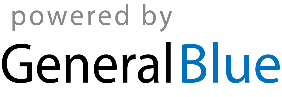 